UBND TỈNH THỪA THIÊN HUẾ--------DỰ THẢOBỘ CHUẨNGISHUE CHUYÊN NGÀNH CHO NGÀNHThừa Thiên Huế, 2020MỤC LỤCI.	GIỚI THIỆU	31.	Mục đích, yêu cầu	32.	Đối tượng sử dụng tài liệu	33.	Hệ quy chiếu và hệ tọa độ	34.	Quy định chung cách đặt tên gói, lớp, thuộc tính, vai trò quan hệ	35.	Giải thích từ ngữ	3II.	CẤU TRÚC VÀ NỘI DUNG CỦA TẬP DỮ LIỆU	51.	Nhóm lớp trừu tượng	52.	Các nhóm lớp chuyên đề	7III.	CHẤT LƯỢNG DỮ LIỆU	201.	Các tiêu chí để đánh giá chất lượng dữ liệu	202.	Các phép đo để đánh giá chất lượng dữ liệu	242.1	Các phép đo chất lượng cơ bản	242.2	Các phép đo chất lượng cụ thể	243.	Phương pháp đánh giá chất lượng	393.1	Tập dữ liệu kiểm tra	393.2	Phạm vi kiểm tra	393.3	Cách kiểm tra	393.4	Các phương pháp kiểm tra	394.	Chỉ tiêu chất lượng	404.1	Chỉ tiêu chung với tất cả các chủ đề dữ liệu	404.2	Quy định chất lượng đối với từng chủ đề thuộc ngành	41IV.	TRÌNH BÀY DỮ LIỆU	421.	Quy tắc trình bày	421.1	Trình bày nhãn	421.2	Trình bày kí hiệu	421.3	Nguyên tắc phân biệt đối tượng	422.	Quy định về màu và lực nét	432.1	Bảng màu	432.2	Bảng lực nét	432.3	Danh mục trình bày	44GIỚI THIỆUMục đích, yêu cầuTài liệu được xây dựng nhằm mục đích làm hướng dẫn các ngành xây dựng chuẩn về dữ liệu địa lý cho các ngành, nhằm đáp ứng các nội dung sau:- Xây dựng dữ liệu địa lý.- Phân phối dữ liệu địa lý.- Cập nhật, nâng cấp cơ sở dữ liệu địa lý.- Làm cơ sở nghiệm thu việc xây dựng dữ liệu địa lý.- Tài liệu chuẩn nội dung này được xây dựng tuân thủ theo các quy định trong tài liệu hướng dẫn xây dựng chuẩn nội dung cơ sở dữ liệu địa lý GISHue.Đối tượng sử dụng tài liệuTài liệu này được áp dụng đối với các cơ quan, tổ chức, cá nhân có liên quan đến hoạt động xây dựng, cập nhật, nâng cấp, kiểm tra nghiệm thu cũng như phân phối cơ sở dữ liệu chuyên ngành trên địa bàn tỉnh Thừa Thiên Huế.Hệ quy chiếu và hệ tọa độHệ quy chiếu và hệ toạ độ áp dụng theo thông tư 973/2001/TT–TCĐC ngày 20 tháng 06 năm 2001 của Tổng cục Địa chính hướng dẫn áp dụng hệ quy chiếu và hệ tọa độ quốc gia VN-2000, trong đó:Hệ quy chiếu và hệ tọa độ quốc gia VN-2000.Múi chiếu: 3 độ.Kinh tuyến trục: 108 độ kinh Đông.Mã hệ quy chiếu: B1 : Hệ VN-2000 múi 491 Bắc.Quy định chung cách đặt tên gói, lớp, thuộc tính, vai trò quan hệTên gói, tên lớp dữ liệu gồm một hoặc nhiều từ không dấu viết liền nhau hoặc nối với nhau bằng ký tự gạch dưới “_”, mỗi từ có ký tự đầu là chữ cái in hoa.Tên thuộc tính, tên của vai trò quan hệ liên kết gồm một hoặc nhiều từ không dấu viết liền nhau, từ đầu tiên có ký tự đầu là chữ cái thường, các từ tiếp theo có ký tự đầu là chữ cái in hoa.Giải thích từ ngữ- Chuẩn GISHue: Bộ chuẩn thông tin và dữ liệu địa lý là bộ quy chuẩn kỹ thuật địa phương của tỉnh Thừa Thiên Huế cho các thông tin và dữ liệu địa lý trong khuôn khổ cơ sở dữ liệu GISHue.- Cơ sở dữ liệu (database) là một tập hợp các dữ liệu được tổ chức theo một cấu trúc nhất định, được lưu trữ trong các thiết bị lưu trữ, sao cho người sử dụng có thể truy vấn để có được các câu trả lời.- Cơ sở dữ liệu địa lý (geodatabase) là cơ sở dữ liệu về các đối tượng gắn liền với các địa điểm trên trái đất.- Đối tượng địa lý (feature) là các sự vật hiện tượng trong thế giới thực (đường giao thông, sông, nhà) có liên quan trực tiếp hoặc gián tiếp đến một vị trí địa lý hoặc mô tả một đối tượng không tồn tại trong thế giới thực nhưng cần thiết cho các mục đích sử dụng cụ thể (địa giới hành chính, ranh giới thửa đất..).- Ngôn ngữ mô hình hóa thống nhất (Unified Modeling Language- UML) là ngôn ngữ mô hình gồm các ký hiệu đồ họa mà các phương pháp hướng đối tượng sử dụng để thiết kế các hệ thống thông tin một cách nhanh chóng.+ Gói UML (UML package) được sử dụng để biểu diễn một mô hình cấu trúc dữ liệu của một chủ đề dữ liệu địa lý.+ Lớp UML (UML class) được sử dụng để biểu diễn một kiểu đối tượng địa lý, hoặc một kiểu dữ liệu trong một mô hình cấu trúc dữ liệu, biểu diễn các khái niệm trong các mô hình khái niệm.+ ApplicationSchema mô tả mô hình cấu trúc dữ liệu theo quy chuẩn mô hình cấu trúc dữ liệu địa lý.+ Leaf mô tả một gói là gói con thành phần nhỏ nhất của một gói khác.+ FeatureType mô tả kiểu đối tượng địa lý.+ Abstract mô tả kiểu đối tượng địa lý trừu tượng.+ Enumeration mô tả một miền giá trị xác định.+ CodeList mô tả một miền giá trị có thể mở rộng.+ GM_Point định nghĩa kiểu đối tượng hình học mô tả một điểm.+ GM_Curve định nghĩa kiểu đối tượng hình học mô tả một đường cong.+ GM_Surface định nghĩa kiểu đối tượng hình học mô tả một bề mặt.+ TP_Node định nghĩa kiểu topo nút biểu diễn quan hệ không gian giữa đối tượng hình học nút và đối tượng hình học cạnh.+ TP_Edge định nghĩa kiểu topo cạnh biểu diễn quan hệ không gian giữa các đối tượng hình học cạnh.- Chất lượng dữ liệu chỉ ra các yêu cầu về chất lượng của sản phẩm dữ liệu địa lý.- Quy tắc trình bày đối tượng địa lý là các quy tắc được áp dụng cho một kiểu đối tượng địa lý trong lược đồ ứng dụng để chỉ ra các cách thức thể hiện kiểu đối tượng địa lý đó dưới dạng đồ họa.- Danh mục trình bày đối tượng địa lý là một tập hợp các quy tắc trình bày đối tượng địa lý.CẤU TRÚC VÀ NỘI DUNG CỦA TẬP DỮ LIỆUNhóm lớp trừu tượngMô tả các nhóm lớp chuyên đề thuộc ngành được trình bày như sau:Ghi chú:Mã đối tượng lĩnh vực quản lý ngành gồm 2 phần:Phần đầu gồm bốn (04) ký tự là mã đối tượng trong danh mục đối tượng địa lý (Thông tư 02/2012/TT-BTNMT ngày 19 tháng 03 năm 2012 của Bộ Tài nguyên Môi trường quy định Quy chuẩn kỹ thuật quốc gia về chuẩn thông tin địa lý cơ sở, Thông tư 23/2019/TT-BTNMT ngày 25 tháng 12 năm 2019 quy định kỹ thuật về mô hình cấu trúc, nội dung cơ sở dữ liệu nền địa lý quốc gia 1:2000 và 1:5000).Phần cuối gồm hai (02) ký tự là số thứ tự lớp dữ liệu trong danh sách đối tượng quản lý ngành Khoa học công nghệ.Ví dụ: Mã định danh các đơn vị của Sở Khoa học và Công nghệVí dụ: Mã đối tượng lĩnh vực quản lý ngành Khoa học công nghệCác nhóm lớp chuyên đềTrong mục này tài liệu mô tả các thông tin sau:+ Các nhóm lớp chuyên đề thuộc ngành;+ Các lớp dữ liệu thuộc từng nhóm chuyên đề;+ Kiểu đối tượng của lớp dữ liệu, các thông tin thuộc tính đi kèm, kiểu dữ liệu tương ứng với từng thuộc tính.Nhóm lớp chuyên đề 1: Bảng định nghĩa chi tiết các lớp dữ liệu thuộc nhóm lớp chuyên đề, tên tiếng Việt và kiểu dữ liệu của các thông tin thuộc tính đi kèm.Nhóm lớp chuyên đề 2: Ví dụ: Biểu diễn các lớp dữ liệu thuộc nhóm lớp Khoa học công nghệ của Sở Khoa học công nghệCHẤT LƯỢNG DỮ LIỆUCác tiêu chí để đánh giá chất lượng dữ liệuCác phép đo để đánh giá chất lượng dữ liệuCác phép đo chất lượng cơ bảnCác phép đo chất lượng cụ thể Xác định tỷ lệ thông tin dư thừa Xác định số phần tử thông tin dư thừa Tính phần trăm thông tin dư thừa Xác định tỷ lệ thông tin thiếu Xác định số phần tử thông tin thiếu Tính phần trăm thông tin thiếu Xác định số phần tử thông tin không tuân thủ theo mô cấu trúc dữ liệu khái niệmXác định số thuộc tính của đối tượng không tuân thủ miền giá trịXác định tỷ lệ đối tượng được lưu trữ không tuân thủ mô hình cấu trúc dữ liệu vật lýXác định số đối tượng trùng lặpXác định số lỗi tự chồng đè của cungXác định số đối tượng trùng lăpXác định số lỗi tư cắt của cungXác định cung tư cắtXác định số lỗi đỉnh treo của cungXác định cung có đỉnh treoXác định tỷ lệ lỗi vùng nhỏXác định lỗi vùng nhỏXác định số bề mặt chồng xếp không hợp lệXác định lỗi chồng xếp bề mặtXác định số khoảng hở giữa các bề mặtXác định khoảng hở giữa các bề mặtXác định cung tự cắtXác định bề mặt tự giaoXác định điểm không nằm tại vị trí đầu, cuối cungXác định đầu, cuối cung không trùng với vị trí của điểmXác định cung không trùng với cungXác định số lỗi chồng xếp không hợp lệ giữa cung và bề mặtXác định số lỗi quan hệ giữa cung và biên của bề mặtXác định số lỗi quan hệ giữa bề mặt và đường biênXác định sai số trung phương vị trí mặt phẳngXác định định sai số trung phương độ caoXác định độ chính xác thời gianXác định tỷ lệ thông tin phân loại saiXác định số thông tin phân loại saiXác định phần trăm thông tin phân loại đúngXác định phần trăm thuộc tính nhận giá trị đúngXác định độ chính xác thuộc tính định lượngPhương pháp đánh giá chất lượngTập dữ liệu kiểm traChọn tập dữ liệu kiểm tra theo một trong hai cách sau:- Sử dụng tập dữ liệu hiện thời làm tập dữ liệu kiểm tra.- Sử dụng tập dữ liệu độc lập có độ chính xác cao hơn tập dữ liệu kiểm tra.Phạm vi kiểm traChọn phạm vi kiểm tra theo một trong hai cách sau:- Kiểm tra toàn bộ tập dữ liệu.- Lấy mẫu kiểm tra (xem mục phương pháp lấy mẫu)Cách kiểm tra- Kiểm tra thủ công: Người kiểm tra sử dụng phương pháp so sánh trực tiếp để đưa ra kết luận về chất lượng của tập dữ liệu được kiểm tra.- Kiểm tra tự động: Người kiểm tra sử dụng các công cụ, phần mềm hỗ trợ đưa ra kết luận về chất lượng của tập dữ liệu được kiểm tra.Các phương pháp kiểm traChỉ tiêu chất lượngChỉ tiêu chung với tất cả các chủ đề dữ liệuQuy định chất lượng đối với từng chủ đề thuộc ngànhTRÌNH BÀY DỮ LIỆUQuy tắc trình bàyTrình bày nhãnNhãn của các các đối tượng, được trình bày theo quy tắc sau:- Theo hướng Tây – Đông, đầu chữ quay lên hướng Bắc- Đối với các đối tượng có thể hiện hình học dạng điểm vị trí nhãn trình bày theo thứ tự ưu tiên Đông – Tây, Bắc – Nam so với đối tượng. Đối với các đối tượng có thể hiện hình học dạng vùng thì nhãn phải đặt bên trong vùngĐối với tên đường: vị trí nhãn đặt dọc theo hěnh dáng đối tượng, ưu tiên theo hướng Tây – Đông, Bắc – Nam nhưng phải đảm bảo nguyên tắc đầu chữ quay lên hướng BắcTrình bày kí hiệu- Đối với các đối tượng không gian dạng điểm thì biểu thị ký hiệu có tâm trùng với vị trí của đối tượng.- Đối với các đối tượng không gian dạng đường thì biểu thị ký hiệu với trục trùng với vị trí đối tượng. Áp dụng các kiểu đường đơn giản và phân biệt bằng màu, lực nét.- Đối với các đối tượng không gian dạng vùng thì biểu thị ký hiệu trùng với đối tượng.Nguyên tắc phân biệt đối tượngCác đối tượng không gian cùng chủ đề dữ liệu thì áp dụng chung tông màu.Phân biệt các đối tượng không gian trong cùng chủ đề dữ liệu như sau.Lực nét: áp dụng để phân biệt loại đối tượng cùng kiểu.Kiểu nét: áp dụng để phân biệt kiểu đối tượng.Quy định về màu và lực nétBảng màu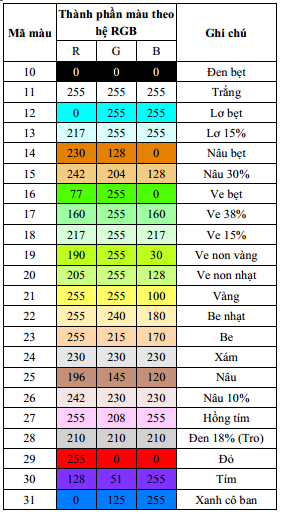 Bảng lực nétDanh mục trình bàyVí dụ: Danh mục trình bày điểm bức xạ:Tên góiPhạm vi áp dụngTên NgànhQuy định kiểu đối tượng thuộc chủ đề ‘Tên Ngành A’ được định nghĩa với các thuộc tính chung cho tất cả các kiểu đối tượng ‘Tên Ngành A’Nhóm lớp chuyên đề 1Quy định cấu trúc dữ liệu của các kiểu đối tượng địa lý thuộc chủ đề Nhóm lớp dữ liệu 1Nhóm lớp chuyên đề 2Quy định cấu trúc dữ liệu của các kiểu đối tượng địa lý thuộc chủ đề Nhóm lớp dữ liệu 2Nhóm lớp chuyên đề nQuy định cấu trúc dữ liệu của các kiểu đối tượng địa lý thuộc chủ đề Nhóm lớp dữ liệu nTênTên ngành Định nghĩaLớp UML trừu tượng mô tả các đặc tính chung của tất cả đối tượng địa lý thuộc nội dung dữ liệu địa lý của ngànhCác thuộc tính maNhanDang, ngayThuNhan, ngayCapNhatThuộc tính:Thuộc tính:TênmaNhanDangĐịnh nghĩaLà mã nhận dạng duy nhất đối với mỗi đối tượng địa lý, gồm ba (03) phần được đặt liên tiếp nhau, trong đó: - Phần thứ nhất gồm bảy (13) ký tự là mã định danh của ngành lấy từ danh sách mã định danh tỉnh Thừa Thiên Huế (Quyết định số 2240/QĐ-UBND ngày 28 tháng 09 năm 2017 của UBND tỉnh Thừa Thiên Huế về việc ban hành danh sách mã định danh các đơn vị hành chính và sự nghiệp trên địa bàn tỉnh Thừa Thiên Huế).- Phần thứ hai gồm sáu (06) ký tự là mã đối tượng theo lĩnh vực quy định ở danh mục mã đối tượng quản lý ngành.- Phần thứ ba gồm sáu (06) chữ số là số thứ tự của đối tượng cùng kiểu trong tập dữ liệu. Kiểu dữ liệuCharacterString TênngayThuNhanMô tảNgày thu nhận thông tin đối tượng địa lýKiểu dữ liệuDateTimeTênngayCapNhatMô tảNgày cập nhật thông tin đối tượng địa lýKiểu dữ liệuDateTimeSTTTên đơn vịMã định danh1Chi cục Tiêu chuẩn Đo lường Chất lượng000.01.07.H572Bảo tàng Thiên nhiên duyên hải miền Trung000.03.07.H573...STTMã đối tượng theo lĩnh vựcTên đối tượng theo lĩnh vực quản lý1BE0501Tổ chức khoa học công nghệ2BE1002Doanh nghiệp khoa học công nghệ3BR0203Điểm bức xạ4BE0504Tổ chức được cấp GCNĐKNHKiểu đối tượng:Kiểu đối tượng:TênTên lớp dữ liệu viết liền không dấu, chữ cái đầu viết hoaTên tiếng ViệtThể hiện tên tiếng việt của nhóm lớp dữ liệuĐịnh nghĩaDữ liệu lớp đối tượng quản lý các đối tượng cần định nghĩa trên địa bàn tỉnh Thừa Thiên Huế Các thuộc tính Liệt kê các thuộc tính thuộc lớp dữ liệu, tên các thuộc tính viết liền không dấu, Từ từ thứ 2 viết hoa chữ cái đầu tiên. Ví dụ: tenThuocTinh1, tenThuocTinh2,…Các quan hệĐịnh nghĩa mối quan hệ giữa các lớp dữ liệu với nhauThuộc tính:Thuộc tính:TêngeoĐịnh nghĩaĐingj nghĩa Thuộc tính không gian của đối tượng Kiểu dữ liệuGM_PointTêntenThuocTinh1Định nghĩaTên gọi của thuộc tính 1Kiểu dữ liệuThể hiện kiểu dữ liệu của thuộc tính có thể là CharacterString; Number; Bolean;…TêntenThuocTinh2Định nghĩaTên gọi của thuộc tính 2Kiểu dữ liệuThể hiện kiểu dữ liệu của thuộc tính có thể là CharacterString; Number; Bolean;…TêntenThuocTinhnĐịnh nghĩaTên gọi của thuộc tính thứ nKiểu dữ liệuThể hiện kiểu dữ liệu của thuộc tính có thể là CharacterString; Number; Bolean;…Kiểu đối tượng:Kiểu đối tượng:TênTên lớp dữ liệu viết liền không dấu, chữ cái đầu viết hoaTên tiếng ViệtThể hiện tên tiếng việt của nhóm lớp dữ liệuĐịnh nghĩaDữ liệu lớp đối tượng quản lý các đối tượng cần định nghĩa trên địa bàn tỉnh Thừa Thiên Huế Các thuộc tính Liệt kê các thuộc tính thuộc lớp dữ liệu, tên các thuộc tính viết liền không dấu, Từ từ thứ 2 viết hoa chữ cái đầu tiên. Ví dụ: tenThuocTinh1, tenThuocTinh2,…Các quan hệĐịnh nghĩa mối quan hệ giữa các lớp dữ liệu với nhauThuộc tính:Thuộc tính:TêngeoĐịnh nghĩaĐịnh nghĩa Thuộc tính không gian của đối tượng Kiểu dữ liệuGM_PointTêntenThuocTinh1Định nghĩaTên gọi của thuộc tính 1Kiểu dữ liệuThể hiện kiểu dữ liệu của thuộc tính có thể là CharacterString; Number; Bolean;…TêntenThuocTinh2Định nghĩaTên gọi của thuộc tính 2Kiểu dữ liệuThể hiện kiểu dữ liệu của thuộc tính có thể là CharacterString; Number; Bolean;…TêntenThuocTinhnĐịnh nghĩaTên gọi của thuộc tính thứ nKiểu dữ liệuThể hiện kiểu dữ liệu của thuộc tính có thể là CharacterString; Number; Bolean;…Kiểu đối tượng:Kiểu đối tượng:Kiểu đối tượng:Kiểu đối tượng:Kiểu đối tượng:Kiểu đối tượng:TênToChucKHCNToChucKHCNToChucKHCNToChucKHCNToChucKHCNTên tiếng ViệtTổ chức khoa học công nghệTổ chức khoa học công nghệTổ chức khoa học công nghệTổ chức khoa học công nghệTổ chức khoa học công nghệĐịnh nghĩaDữ liệu lớp đối tượng quản lý các đối tượng tổ chức hoạt động khoa học công nghệ trên địa bàn tỉnh Thừa Thiên Huế Dữ liệu lớp đối tượng quản lý các đối tượng tổ chức hoạt động khoa học công nghệ trên địa bàn tỉnh Thừa Thiên Huế Dữ liệu lớp đối tượng quản lý các đối tượng tổ chức hoạt động khoa học công nghệ trên địa bàn tỉnh Thừa Thiên Huế Dữ liệu lớp đối tượng quản lý các đối tượng tổ chức hoạt động khoa học công nghệ trên địa bàn tỉnh Thừa Thiên Huế Dữ liệu lớp đối tượng quản lý các đối tượng tổ chức hoạt động khoa học công nghệ trên địa bàn tỉnh Thừa Thiên Huế Các thuộc tính geo, maDoiTuong, tenDoiTuong, tenVietTat, tenNuocNgoai, diaChi, dienThoai, email, website, giayChungNhan, ngayCap, linhVucHoatDong, nguonNhanLuc, vonDieuLe, loaiHinhToChuc, nguoiDungDau, sdtNguoiDungDau, dcNguoiDungDau, toChucThanhLap, quyetDinhThanhLap, ngayThanhLap, quyetDinhThuHoi, ngayThuHoi geo, maDoiTuong, tenDoiTuong, tenVietTat, tenNuocNgoai, diaChi, dienThoai, email, website, giayChungNhan, ngayCap, linhVucHoatDong, nguonNhanLuc, vonDieuLe, loaiHinhToChuc, nguoiDungDau, sdtNguoiDungDau, dcNguoiDungDau, toChucThanhLap, quyetDinhThanhLap, ngayThanhLap, quyetDinhThuHoi, ngayThuHoi geo, maDoiTuong, tenDoiTuong, tenVietTat, tenNuocNgoai, diaChi, dienThoai, email, website, giayChungNhan, ngayCap, linhVucHoatDong, nguonNhanLuc, vonDieuLe, loaiHinhToChuc, nguoiDungDau, sdtNguoiDungDau, dcNguoiDungDau, toChucThanhLap, quyetDinhThanhLap, ngayThanhLap, quyetDinhThuHoi, ngayThuHoi geo, maDoiTuong, tenDoiTuong, tenVietTat, tenNuocNgoai, diaChi, dienThoai, email, website, giayChungNhan, ngayCap, linhVucHoatDong, nguonNhanLuc, vonDieuLe, loaiHinhToChuc, nguoiDungDau, sdtNguoiDungDau, dcNguoiDungDau, toChucThanhLap, quyetDinhThanhLap, ngayThanhLap, quyetDinhThuHoi, ngayThuHoi geo, maDoiTuong, tenDoiTuong, tenVietTat, tenNuocNgoai, diaChi, dienThoai, email, website, giayChungNhan, ngayCap, linhVucHoatDong, nguonNhanLuc, vonDieuLe, loaiHinhToChuc, nguoiDungDau, sdtNguoiDungDau, dcNguoiDungDau, toChucThanhLap, quyetDinhThanhLap, ngayThanhLap, quyetDinhThuHoi, ngayThuHoiCác quan hệcoQDcoQDcoQDcoQDcoQDThuộc tính:Thuộc tính:Thuộc tính:Thuộc tính:Thuộc tính:Thuộc tính:TêngeogeogeogeogeoĐịnh nghĩaThuộc tính không gian của đối tượng tổ chức hoạt động khoa học công nghệThuộc tính không gian của đối tượng tổ chức hoạt động khoa học công nghệThuộc tính không gian của đối tượng tổ chức hoạt động khoa học công nghệThuộc tính không gian của đối tượng tổ chức hoạt động khoa học công nghệThuộc tính không gian của đối tượng tổ chức hoạt động khoa học công nghệKiểu dữ liệuGM_PointGM_PointGM_PointGM_PointGM_PointTênmaDoiTuongmaDoiTuongmaDoiTuongmaDoiTuongmaDoiTuongĐịnh nghĩaMã phân loại đối tượng theo danh mục đối tượng địa
lýMã phân loại đối tượng theo danh mục đối tượng địa
lýMã phân loại đối tượng theo danh mục đối tượng địa
lýMã phân loại đối tượng theo danh mục đối tượng địa
lýMã phân loại đối tượng theo danh mục đối tượng địa
lýMiền giá trịXác địnhXác địnhXác địnhXác địnhXác địnhDanh sách giá trịMãMãNhãnNhãnMô tảDanh sách giá trịBE0501BE0501Tổ chức hoạt động khoa học công nghệTổ chức hoạt động khoa học công nghệTêntenDoiTuongtenDoiTuongtenDoiTuongtenDoiTuongtenDoiTuongĐịnh nghĩaTên gọi của đối tượng tổ chức hoạt động khoa học công nghệTên gọi của đối tượng tổ chức hoạt động khoa học công nghệTên gọi của đối tượng tổ chức hoạt động khoa học công nghệTên gọi của đối tượng tổ chức hoạt động khoa học công nghệTên gọi của đối tượng tổ chức hoạt động khoa học công nghệKiểu dữ liệuCharacterStringCharacterStringCharacterStringCharacterStringCharacterStringTêntenVietTattenVietTattenVietTattenVietTattenVietTatĐịnh nghĩaTên viết tắt Tên viết tắt Tên viết tắt Tên viết tắt Tên viết tắt Kiểu dữ liệuCharacterStringCharacterStringCharacterStringCharacterStringCharacterStringTêntenNuocNgoaitenNuocNgoaitenNuocNgoaitenNuocNgoaitenNuocNgoaiĐịnh nghĩaTên giao dịch bằng tiếng nước ngoài của tổ chức hoạt động khoa học công nghệTên giao dịch bằng tiếng nước ngoài của tổ chức hoạt động khoa học công nghệTên giao dịch bằng tiếng nước ngoài của tổ chức hoạt động khoa học công nghệTên giao dịch bằng tiếng nước ngoài của tổ chức hoạt động khoa học công nghệTên giao dịch bằng tiếng nước ngoài của tổ chức hoạt động khoa học công nghệKiểu dữ liệuCharacterStringCharacterStringCharacterStringCharacterStringCharacterStringTêndiaChidiaChidiaChidiaChidiaChiĐịnh nghĩaĐịa chỉ của trụ sở chính tổ chức hoạt động khoa học công nghệĐịa chỉ của trụ sở chính tổ chức hoạt động khoa học công nghệĐịa chỉ của trụ sở chính tổ chức hoạt động khoa học công nghệĐịa chỉ của trụ sở chính tổ chức hoạt động khoa học công nghệĐịa chỉ của trụ sở chính tổ chức hoạt động khoa học công nghệKiểu dữ liệuCharacterStringCharacterStringCharacterStringCharacterStringCharacterStringTêndienThoaidienThoaidienThoaidienThoaidienThoaiĐịnh nghĩaSố điện thoại của tổ chức hoạt động khoa học công nghệSố điện thoại của tổ chức hoạt động khoa học công nghệSố điện thoại của tổ chức hoạt động khoa học công nghệSố điện thoại của tổ chức hoạt động khoa học công nghệSố điện thoại của tổ chức hoạt động khoa học công nghệKiểu dữ liệuCharacterStringCharacterStringCharacterStringCharacterStringCharacterStringTênemailemailemailemailemailĐịnh nghĩaEmail tổ chức hoạt động khoa học công nghệEmail tổ chức hoạt động khoa học công nghệEmail tổ chức hoạt động khoa học công nghệEmail tổ chức hoạt động khoa học công nghệEmail tổ chức hoạt động khoa học công nghệKiểu dữ liệuCharacterStringCharacterStringCharacterStringCharacterStringCharacterStringTênwebsitewebsitewebsitewebsitewebsiteĐịnh nghĩawebsite tổ chức hoạt động khoa học công nghệwebsite tổ chức hoạt động khoa học công nghệwebsite tổ chức hoạt động khoa học công nghệwebsite tổ chức hoạt động khoa học công nghệwebsite tổ chức hoạt động khoa học công nghệKiểu dữ liệuCharacterStringCharacterStringCharacterStringCharacterStringCharacterStringTêngiayChungNhangiayChungNhangiayChungNhangiayChungNhangiayChungNhanĐịnh nghĩaSố giấy chứng nhận Số giấy chứng nhận Số giấy chứng nhận Số giấy chứng nhận Số giấy chứng nhận Kiểu dữ liệuCharacterStringCharacterStringCharacterStringCharacterStringCharacterStringTênngayCapngayCapngayCapngayCapngayCapĐịnh nghĩaNgày cấpNgày cấpNgày cấpNgày cấpNgày cấpKiểu dữ liệuDateTimeDateTimeDateTimeDateTimeDateTimeTênlinhVucHoatDonglinhVucHoatDonglinhVucHoatDonglinhVucHoatDonglinhVucHoatDongĐịnh nghĩaLĩnh vực hoạt độngLĩnh vực hoạt độngLĩnh vực hoạt độngLĩnh vực hoạt độngLĩnh vực hoạt độngKiểu dữ liệuCharacterStringCharacterStringCharacterStringCharacterStringCharacterStringTênnguonNhanLucnguonNhanLucnguonNhanLucnguonNhanLucnguonNhanLucĐịnh nghĩaNguồn nhân lựcNguồn nhân lựcNguồn nhân lựcNguồn nhân lựcNguồn nhân lựcKiểu dữ liệuCharacterStringCharacterStringCharacterStringCharacterStringCharacterStringTênvonDieuLevonDieuLevonDieuLevonDieuLevonDieuLeĐịnh nghĩaTổng vốn điều lệTổng vốn điều lệTổng vốn điều lệTổng vốn điều lệTổng vốn điều lệKiểu dữ liệuRealRealRealRealRealTênloaiHinhToChucloaiHinhToChucloaiHinhToChucloaiHinhToChucloaiHinhToChucĐịnh nghĩaLoại hình tổ chứcLoại hình tổ chứcLoại hình tổ chứcLoại hình tổ chứcLoại hình tổ chứcMiền giá trịXác địnhXác địnhXác địnhXác địnhXác địnhDanh sách giá trịMã NhãnNhãnMô tảMô tảDanh sách giá trịTC01Tư nhânTư nhânDanh sách giá trịTC02Tập thểTập thểDanh sách giá trịTC03Công lậpCông lậpTênnguoiDungDaunguoiDungDaunguoiDungDaunguoiDungDaunguoiDungDauĐịnh nghĩaHọ và tên người đứng đầuHọ và tên người đứng đầuHọ và tên người đứng đầuHọ và tên người đứng đầuHọ và tên người đứng đầuKiểu dữ liệuCharacterStringCharacterStringCharacterStringCharacterStringCharacterStringTênsdtNguoiDungDausdtNguoiDungDausdtNguoiDungDausdtNguoiDungDausdtNguoiDungDauĐịnh nghĩaSố điện thoại người đứng đầuSố điện thoại người đứng đầuSố điện thoại người đứng đầuSố điện thoại người đứng đầuSố điện thoại người đứng đầuKiểu dữ liệuCharacterStringCharacterStringCharacterStringCharacterStringCharacterStringTêndcNguoiDungDaudcNguoiDungDaudcNguoiDungDaudcNguoiDungDaudcNguoiDungDauĐịnh nghĩaĐịa chỉ người đứng đầuĐịa chỉ người đứng đầuĐịa chỉ người đứng đầuĐịa chỉ người đứng đầuĐịa chỉ người đứng đầuKiểu dữ liệuCharacterStringCharacterStringCharacterStringCharacterStringCharacterStringTêntoChucThanhLaptoChucThanhLaptoChucThanhLaptoChucThanhLaptoChucThanhLapĐịnh nghĩaTổ chức quyết định thành lậpTổ chức quyết định thành lậpTổ chức quyết định thành lậpTổ chức quyết định thành lậpTổ chức quyết định thành lậpKiểu dữ liệuCharacterStringCharacterStringCharacterStringCharacterStringCharacterStringTênquyetDinhThanhLapquyetDinhThanhLapquyetDinhThanhLapquyetDinhThanhLapquyetDinhThanhLapĐịnh nghĩa Số quyết định thành lập tổ chức hoạt động khoa học công nghệSố quyết định thành lập tổ chức hoạt động khoa học công nghệSố quyết định thành lập tổ chức hoạt động khoa học công nghệSố quyết định thành lập tổ chức hoạt động khoa học công nghệSố quyết định thành lập tổ chức hoạt động khoa học công nghệKiểu dữ liệuCharacterStringCharacterStringCharacterStringCharacterStringCharacterStringTênngayThanhLapngayThanhLapngayThanhLapngayThanhLapngayThanhLapĐịnh nghĩaNgày thành lậpNgày thành lậpNgày thành lậpNgày thành lậpNgày thành lậpKiểu dữ liệuDateTimeDateTimeDateTimeDateTimeDateTimeTênquyetDinhThuHoiquyetDinhThuHoiquyetDinhThuHoiquyetDinhThuHoiquyetDinhThuHoiĐịnh nghĩaQuyết định thu hồiQuyết định thu hồiQuyết định thu hồiQuyết định thu hồiQuyết định thu hồiKiểu dữ liệuCharacterStringCharacterStringCharacterStringCharacterStringCharacterStringTênngayThuHoingayThuHoingayThuHoingayThuHoingayThuHoiĐịnh nghĩa Ngày ra quyết định thu hồiNgày ra quyết định thu hồiNgày ra quyết định thu hồiNgày ra quyết định thu hồiNgày ra quyết định thu hồiKiểu dữ liệuDateTimeDateTimeDateTimeDateTimeDateTimeQuan hệ:Quan hệ:Quan hệ:Quan hệ:Quan hệ:Quan hệ:TêncoQDcoQDcoQDcoQDcoQDMô tảBiểu thị quan hệ với đối tượng QDThayDoiToChucBiểu thị quan hệ với đối tượng QDThayDoiToChucBiểu thị quan hệ với đối tượng QDThayDoiToChucBiểu thị quan hệ với đối tượng QDThayDoiToChucBiểu thị quan hệ với đối tượng QDThayDoiToChucKiểu đối tượng:Kiểu đối tượng:Kiểu đối tượng:Kiểu đối tượng:TênQDThayDoiToChucQDThayDoiToChucQDThayDoiToChucTên tiếng ViệtQuyết định thay đổi tổ chứcQuyết định thay đổi tổ chứcQuyết định thay đổi tổ chứcĐịnh nghĩaBảng dữ liệu quản lý các quyết định thay đổi tổ chức hoạt động khoa học và công nghệBảng dữ liệu quản lý các quyết định thay đổi tổ chức hoạt động khoa học và công nghệBảng dữ liệu quản lý các quyết định thay đổi tổ chức hoạt động khoa học và công nghệCác thuộc tính maQuyetDinh, loaiQuyetDinh, quyetDinhThayDoi, ngayThayDoi, nguoiDungDauMoi, sdtNguoiDungDauMoi, dcNguoiDungDauMoi, tenTruSoMoi, tenToChucMoi maQuyetDinh, loaiQuyetDinh, quyetDinhThayDoi, ngayThayDoi, nguoiDungDauMoi, sdtNguoiDungDauMoi, dcNguoiDungDauMoi, tenTruSoMoi, tenToChucMoi maQuyetDinh, loaiQuyetDinh, quyetDinhThayDoi, ngayThayDoi, nguoiDungDauMoi, sdtNguoiDungDauMoi, dcNguoiDungDauMoi, tenTruSoMoi, tenToChucMoiCác quan hệcuaTCcuaTCcuaTCThuộc tính:Thuộc tính:Thuộc tính:Thuộc tính:TênmaQuyetDinhmaQuyetDinhmaQuyetDinhĐịnh nghĩaMã quyết định thay đổi tổ chức hoạt động khoa học và công nghệMã quyết định thay đổi tổ chức hoạt động khoa học và công nghệMã quyết định thay đổi tổ chức hoạt động khoa học và công nghệKiểu dữ liệuCharacterStringCharacterStringCharacterStringTênloaiQuyetDinhloaiQuyetDinhloaiQuyetDinhĐịnh nghĩaLoại quyết định thay đổi tổ chức hoạt động khoa học và công nghệ Loại quyết định thay đổi tổ chức hoạt động khoa học và công nghệ Loại quyết định thay đổi tổ chức hoạt động khoa học và công nghệ TênquyetDinhThayDoiquyetDinhThayDoiquyetDinhThayDoiĐịnh nghĩaSố quyết định thay đổi tổ chức hoạt động khoa học và công nghệSố quyết định thay đổi tổ chức hoạt động khoa học và công nghệSố quyết định thay đổi tổ chức hoạt động khoa học và công nghệKiểu dữ liệuCharacterStringCharacterStringCharacterStringKiểu dữ liệuIntegerIntegerIntegerMiền giá trịXác địnhXác địnhXác địnhDanh sách giá trịMã NhãnMô tảDanh sách giá trịTD01Thay đổi người đứng đầuDanh sách giá trịTD02Thay đổi tên trụ sởDanh sách giá trịTD03Thay đổi tên tổ chứcTênngayThayDoingayThayDoingayThayDoiĐịnh nghĩaNgày ra quyết định thay đổi tổ chức hoạt động khoa học và công nghệNgày ra quyết định thay đổi tổ chức hoạt động khoa học và công nghệNgày ra quyết định thay đổi tổ chức hoạt động khoa học và công nghệKiểu dữ liệuDateTimeDateTimeDateTimeTênnguoiDungDauMoinguoiDungDauMoinguoiDungDauMoiĐịnh nghĩaHọ và tên người đứng đầu theo quyết định thay đổi tổ chức hoạt động khoa học và công nghệHọ và tên người đứng đầu theo quyết định thay đổi tổ chức hoạt động khoa học và công nghệHọ và tên người đứng đầu theo quyết định thay đổi tổ chức hoạt động khoa học và công nghệKiểu dữ liệuCharacterStringCharacterStringCharacterStringTênsdtNguoiDungDauMoisdtNguoiDungDauMoisdtNguoiDungDauMoiĐịnh nghĩaSố điện thoại người đứng đầu được thay đổiSố điện thoại người đứng đầu được thay đổiSố điện thoại người đứng đầu được thay đổiKiểu dữ liệuCharacterStringCharacterStringCharacterStringTêndcNguoiDungDauMoidcNguoiDungDauMoidcNguoiDungDauMoiĐịnh nghĩaĐịa chỉ người đứng đầu được thay đổiĐịa chỉ người đứng đầu được thay đổiĐịa chỉ người đứng đầu được thay đổiKiểu dữ liệuCharacterStringCharacterStringCharacterStringTêntenTruSoMoitenTruSoMoitenTruSoMoiĐịnh nghĩaTên theo quyết định thay đổi tổ chức hoạt động khoa học và công nghệTên theo quyết định thay đổi tổ chức hoạt động khoa học và công nghệTên theo quyết định thay đổi tổ chức hoạt động khoa học và công nghệKiểu dữ liệuCharacterStringCharacterStringCharacterStringTêntenToChucMoitenToChucMoitenToChucMoiĐịnh nghĩaTên tổ chức theo quyết định thay đổi tổ chức hoạt động khoa học và công nghệTên tổ chức theo quyết định thay đổi tổ chức hoạt động khoa học và công nghệTên tổ chức theo quyết định thay đổi tổ chức hoạt động khoa học và công nghệKiểu dữ liệuCharacterStringCharacterStringCharacterStringQuan hệ:Quan hệ:Quan hệ:Quan hệ:TêncuaTCcuaTCcuaTCMô tảBiểu thị quan hệ với đối tượng ToChucKHCNBiểu thị quan hệ với đối tượng ToChucKHCNBiểu thị quan hệ với đối tượng ToChucKHCNKiểu đối tượng:	Kiểu đối tượng:	Kiểu đối tượng:	Kiểu đối tượng:	TênDoanhNghiepKHCNDoanhNghiepKHCNDoanhNghiepKHCNTên tiếng ViệtDoanh nghiệp khoa học công nghệDoanh nghiệp khoa học công nghệDoanh nghiệp khoa học công nghệĐịnh nghĩaDữ liệu lớp đối tượng doanh nghiệp khoa học công nghệ trên địa bàn tỉnh Thừa Thiên Huế Dữ liệu lớp đối tượng doanh nghiệp khoa học công nghệ trên địa bàn tỉnh Thừa Thiên Huế Dữ liệu lớp đối tượng doanh nghiệp khoa học công nghệ trên địa bàn tỉnh Thừa Thiên Huế Các thuộc tính geo, maDoiTuong, tenDoiTuong, tenVietTat, tenNuocNgoai, diaChi, dienThoai, soFax, website, email, giayChungNhan, ngayCapGiayCN, noiCapGiayCN, quyetDinhThanhLap, ngayPheDuyet, noiQuyetDinh, nguoiDaiDien, sdtNguoiDaiDien, dcNguoiDaiDien, danhMucSanPham, ghiChu geo, maDoiTuong, tenDoiTuong, tenVietTat, tenNuocNgoai, diaChi, dienThoai, soFax, website, email, giayChungNhan, ngayCapGiayCN, noiCapGiayCN, quyetDinhThanhLap, ngayPheDuyet, noiQuyetDinh, nguoiDaiDien, sdtNguoiDaiDien, dcNguoiDaiDien, danhMucSanPham, ghiChu geo, maDoiTuong, tenDoiTuong, tenVietTat, tenNuocNgoai, diaChi, dienThoai, soFax, website, email, giayChungNhan, ngayCapGiayCN, noiCapGiayCN, quyetDinhThanhLap, ngayPheDuyet, noiQuyetDinh, nguoiDaiDien, sdtNguoiDaiDien, dcNguoiDaiDien, danhMucSanPham, ghiChuThuộc tính:Thuộc tính:Thuộc tính:Thuộc tính:TêngeogeogeoĐịnh nghĩaThuộc tính không gian của đối tượng doanh nghiệp khoa học và công nghệThuộc tính không gian của đối tượng doanh nghiệp khoa học và công nghệThuộc tính không gian của đối tượng doanh nghiệp khoa học và công nghệKiểu dữ liệuGM_PointGM_PointGM_PointTênmaDoiTuongmaDoiTuongmaDoiTuongĐịnh nghĩaMã phân loại đối tượng theo danh mục đối tượng địa lýMã phân loại đối tượng theo danh mục đối tượng địa lýMã phân loại đối tượng theo danh mục đối tượng địa lýMiền giá trịXác địnhXác địnhXác địnhDanh sách giá trịMãNhãnMô tảDanh sách giá trịBE1002Doanh nghiệp khoa học và công nghệTêntenDoiTuongtenDoiTuongtenDoiTuongĐịnh nghĩaTên gọi doanh nghiệp khoa học công nghệTên gọi doanh nghiệp khoa học công nghệTên gọi doanh nghiệp khoa học công nghệKiểu dữ liệuCharacterStringCharacterStringCharacterStringTêntenVietTattenVietTattenVietTatĐịnh nghĩaTên viết tắt của doanh nghiệp khoa học công nghệTên viết tắt của doanh nghiệp khoa học công nghệTên viết tắt của doanh nghiệp khoa học công nghệKiểu dữ liệuCharacterStringCharacterStringCharacterStringTêntenNuocNgoaitenNuocNgoaitenNuocNgoaiĐịnh nghĩaTên bằng tiếng nước ngoài của doanh nghiệp khoa học công nghệTên bằng tiếng nước ngoài của doanh nghiệp khoa học công nghệTên bằng tiếng nước ngoài của doanh nghiệp khoa học công nghệKiểu dữ liệuCharacterStringCharacterStringCharacterStringTêndiaChidiaChidiaChiĐịnh nghĩaĐịa chỉ trụ sở chính của doanh nghiệp khoa học công nghệĐịa chỉ trụ sở chính của doanh nghiệp khoa học công nghệĐịa chỉ trụ sở chính của doanh nghiệp khoa học công nghệKiểu dữ liệuCharacterStringCharacterStringCharacterStringTênsoDienThoaisoDienThoaisoDienThoaiĐịnh nghĩaSố điện thoại của doanh nghiệp khoa học công nghệSố điện thoại của doanh nghiệp khoa học công nghệSố điện thoại của doanh nghiệp khoa học công nghệMiền giá trịCharacterStringCharacterStringCharacterStringTênsoFaxsoFaxsoFaxĐịnh nghĩaSố Fax của doanh nghiệp khoa học công nghệSố Fax của doanh nghiệp khoa học công nghệSố Fax của doanh nghiệp khoa học công nghệKiểu dữ liệuCharacterStringCharacterStringCharacterStringTênwebsitewebsitewebsiteĐịnh nghĩaWebsite của doanh nghiệp khoa học công nghệWebsite của doanh nghiệp khoa học công nghệWebsite của doanh nghiệp khoa học công nghệKiểu dữ liệuCharacterStringCharacterStringCharacterStringTêngiayChungNhangiayChungNhangiayChungNhanĐịnh nghĩaGiấy chứng nhận kinh doanh số của doanh nghiệp khoa học công nghệGiấy chứng nhận kinh doanh số của doanh nghiệp khoa học công nghệGiấy chứng nhận kinh doanh số của doanh nghiệp khoa học công nghệKiểu dữ liệuCharacterStringCharacterStringCharacterStringTênngayCapGiayCNngayCapGiayCNngayCapGiayCNĐịnh nghĩaNgày cấp giấy chứng nhận của doanh nghiệp khoa học công nghệNgày cấp giấy chứng nhận của doanh nghiệp khoa học công nghệNgày cấp giấy chứng nhận của doanh nghiệp khoa học công nghệKiểu dữ liệuDateTimeDateTimeDateTimeTênnoiCapGiayCNnoiCapGiayCNnoiCapGiayCNĐịnh nghĩaNơi cấp giấy chứng nhận của doanh nghiệp khoa học công nghệNơi cấp giấy chứng nhận của doanh nghiệp khoa học công nghệNơi cấp giấy chứng nhận của doanh nghiệp khoa học công nghệKiểu dữ liệuCharacterStringCharacterStringCharacterStringTênngayPheDuyetngayPheDuyetngayPheDuyetĐịnh nghĩaNgày phê duyệt đề án chuyển đổi Ngày phê duyệt đề án chuyển đổi Ngày phê duyệt đề án chuyển đổi Kiểu dữ liệuDateTimeDateTimeDateTimeTênnoiQuyetDinhnoiQuyetDinhnoiQuyetDinhĐịnh nghĩaNơi quyết định phê duyệt đề án chuyển đổiNơi quyết định phê duyệt đề án chuyển đổiNơi quyết định phê duyệt đề án chuyển đổiKiểu dữ liệuCharacterStringCharacterStringCharacterStringTênnguoiDaiDiennguoiDaiDiennguoiDaiDienĐịnh nghĩaTên người đại diện doanh nghiệp khoa học công nghệTên người đại diện doanh nghiệp khoa học công nghệTên người đại diện doanh nghiệp khoa học công nghệKiểu dữ liệuCharacterStringCharacterStringCharacterStringTênsdtNguoiDaiDiensdtNguoiDaiDiensdtNguoiDaiDienĐịnh nghĩaSố điện thoại người đại diện doanh nghiệp khoa học công nghệSố điện thoại người đại diện doanh nghiệp khoa học công nghệSố điện thoại người đại diện doanh nghiệp khoa học công nghệKiểu dữ liệuCharacterStringCharacterStringCharacterStringTêndcNguoiDaiDiendcNguoiDaiDiendcNguoiDaiDienĐịnh nghĩaĐịa chỉ người đại diện doanh nghiệp khoa học công nghệĐịa chỉ người đại diện doanh nghiệp khoa học công nghệĐịa chỉ người đại diện doanh nghiệp khoa học công nghệKiểu dữ liệuCharacterStringCharacterStringCharacterStringTêndanhMucSanPhamdanhMucSanPhamdanhMucSanPhamĐịnh nghĩaDanh mục sản phẩm hàng hóa hình thành từ kết quả KHCNDanh mục sản phẩm hàng hóa hình thành từ kết quả KHCNDanh mục sản phẩm hàng hóa hình thành từ kết quả KHCNKiểu dữ liệuCharacterStringCharacterStringCharacterStringTên ghiChughiChughiChuĐịnh nghĩaGhi chúGhi chúGhi chúKiểu dữ liệuCharacterStringCharacterStringCharacterStringSTTTiêu chí chất lượng dữ liệu địa lýTiêu chí thành phầnNội dung đánh giáPhép đo chất lượng1Mức độ đầy đủ của dữ liệu.Mức độ dư thừa thông tinĐối tượngThuộc tính đối tượngQuan hệ đối tượngXác định tỷ lệ thông tin dư thừaXác định số phần tử thông tin dư thừaTính phần trăm thông tin dư thừa1Mức độ đầy đủ của dữ liệu.Mức độ thiếu thông tinĐối tượngThuộc tính đối tượngQuan hệ đối tượngXác định tỷ lệ thông tin thiếuXác định số phần tử thông tin thiếuTính phần trăm thông tin thiếu2Mức độ phù hợp của dữ liệu với mô hình cấu trúc dữ liệuTuân thủ lược đồ ứng dụngKiểu đối tượngThuộc tính đối tượngXác định số phần tử thông tin không tuân thủ theo mô cấu trúc dữ liệu khái niệm2Mức độ phù hợp của dữ liệu với mô hình cấu trúc dữ liệuTuân thủ miền giá trịThuộc tính đối tượngXác định số thuộc tính của đối tượng không tuân thủ miền giá trị2Mức độ phù hợp của dữ liệu với mô hình cấu trúc dữ liệuTuân thủ địnhdạngTập dữ liệuXác định tỷ lệ đối tượng được lưu trữ không tuân thủ mô hình cấu trúc dữ liệu vật lý2Mức độ phù hợp của dữ liệu với mô hình cấu trúc dữ liệuTuân thủ quan hệ không gianKiểu đối tượngĐối tượngXác định số đối tượng trùng lặpXác định số lỗi tự chồng đè của cungXác định các cung tự chồng đèXác định số lỗi tự cắt nhau của cungXác định các cung tự cắtXác định số lỗi đỉnh treo của cungCác cung có đỉnh treoXác định tỷ lệ lỗi vùng nhỏXác định lỗi vùng nhỏXác định số bề mặt chồng xếp không hợp lệXác định lỗi chồng xếp bề mặtXác định số khoảng hở giữacác bề mặtXác định khoảng hở giữa các bề mặtXác định số lỗi bề mặt tự giao không hợp lệXác định bề mặt tự giaoXác định điểm không nằm tại vị trí đầu, cuối cungXác định đầu, cuối cung không trùng với vị trí của điểmXác định cung không trùng với cung2Mức độ phù hợp của dữ liệu với mô hình cấu trúc dữ liệuTuân thủ quan hệ không gianXác định số lỗi quan hệ giữa đường biên và bề mặtXác định số lỗi quan hệ giữa bề mặt và đường biênXác định số lỗi chồng xếp không hợp lệ giữa cung và bề mặt3Độ chính xác vị trí của đối tượng địa lýĐộ chính xác tuyệt đối về mặt phẳngThuộc tínhkhông gianXác định sai số trung phương vị trí mặt phẳng3Độ chính xác vị trí của đối tượng địa lýĐộ chính xác tương đối về mặt phẳngThuộc tínhkhông gian3Độ chính xác vị trí của đối tượng địa lýĐộ chính xác tuyệt đối về độcaoThuộc tínhkhông gianXác định sai số trung phương độ cao3Độ chính xác vị trí của đối tượng địa lýĐộ chính xác tương đối về độ caoThuộc tínhkhông gian4Độ chính xác thời gian của đối tượng địa lýTính hợp lệThuộc tínhhời gianXác độ chính xác thời gian5Mức độ chính xác của thuộc tính chủ đềPhân loại đúngĐối tượngThuộc tính đối tượngXác định số thông tin phân loại saiXác định tỷ lệ thông tin phân loại saiXác định phần trăm thông tin phân loại đúng5Mức độ chính xác của thuộc tính chủ đềĐộ chính xác thuộc tính định tínhThuộc tính đối tượngXác định phần trăm thuộc tính nhận giá trị đúng5Mức độ chính xác của thuộc tính chủ đềĐộ chính xác thuộc tính định lượngThuộc tính đối tượngXác định độ chính xác thuộc tính định lượngTên phép đo chất lượng cơ bảnMô tảVí dụKiểu dữ liệuXác định lỗiXác định phần tử dữ liệu có lỗi hay không- “Đúng” là có lỗi-“Sai” là không có lỗiSaiBoolean (logic)Đếm lỗiTổng số lỗi được phát hiện trong dữ liệu.11 Số nguyênĐếm phần tử đúngTổng số phần tử đúng trong dữ liệu.189Số nguyênTính phần trăm phần tử lỗiTính phần trăm phần từ lỗi1,89%Phần trămTính phần trăm phần tử đúngSố phần tử đúng chia cho tổng số phần tử được kiểm tra nhân với 10095%Phần trămXác định tỷ lệ lỗiLà tỷ số phần tử lỗi trên số phần tử kiểm tra11 :582Tỷ lệTên phép đo chất lượngXác định tỷ lệ thông tin dư thừaTên phép đo chất lượng cơ bảnXác định tỷ lệ lỗiĐịnh nghĩaTỷ lệ giữa tổng số phần tử thông tin (đối tượng, thuộc tính đối tượng, quan hệ đối tượng) dư thừa trên tổng số thông tin phải thu nhận trong phạm vi dữ liệu được kiểm traKiểu dữ liệuTỷ lệ (ví dụ, 3:1000)Đơn vị đoPhần tử thông tin (đối tượng, thuộc tính đối tượng, quan hệ đối tượng)Tên phép đo chất lượngXác định số phần tử thông tin dư thừaTên phép đo chất lượng cơ bảnĐếm lỗiĐịnh nghĩaTổng số phần tử thông tin (đối tượng, thuộc
tính đối tượng, quan hệ đối tượng) dư thừa trong phạm vi dữ liệu được kiểm traKiểu dữ liệuSố nguyênĐơn vị đoPhần tử thông tin (đối tượng, thuộc tính đối
tượng, quan hệ đối tượng)Tên phép đo chất lượngTính phần trăm thông tin dư thừaTên phép đo chất lượng cơ bảnTính phần trăm phần tử lỗiĐịnh nghĩaSố phần tử thông tin (đối tượng, thuộc tính đối
tượng, quan hệ đối tượng) dư thừa chia cho tổng số phần tử thông tin trong phạm vi kiểm tra dữ liệu nhân với 100Kiểu dữ liệuPhần trămĐơn vị đoPhần tử thông tin (đối tượng, thuộc tính đối tượng, quan hệ đối tượng)Tên phép đo chất lượngXác định số phần tử thông tin dư thừaTên phép đo chất lượng cơ bảnXác định tỷ lệ lỗiĐịnh nghĩaTỷ lệ giữa tổng số phần tử thông tin (đối tượng, thuộc tính đối tượng, quan hệ đối tượng) thiếu trên tổng số phần tử thông tin phải thu nhận trong phạm vi dữ liệu được kiểm traKiểu dữ liệuTỷ lệ (ví dụ, 3:1000)Đơn vị đoPhần tử thông tin (đối tượng, thuộc tính đối
tượng, quan hệ đối tượng)Tên phép đo chất lượngXác định số phần tử thông tin thiếuTên phép đo chất lượng cơ bảnĐếm lỗiĐịnh nghĩaTổng số phần tử thông tin (đối tượng, thuộc
tính đối tượng, quan hệ đối tượng) thiếu trong phạm vi dữ liệu được kiểm traKiểu dữ liệuSố nguyênĐơn vị đoPhần tử thông tin (đối tượng, thuộc tính đối
tượng, quan hệ đối tượng)Tên phép đo chất lượngTính phần trăm thông tin thiếuTên phép đo chất lượng cơ bảnĐếm lỗiĐịnh nghĩaSố phần tử thông tin (đối tượng, thuộc tính đối
tượng, quan hệ đối tượng) thiếu chia cho tổng số phần tử thông tin trong phạm vi kiểm tra dữ liệu nhân với 100Kiểu dữ liệuPhần trămĐơn vị đoPhần tử thông tin (đối tượng, thuộc tính đối
tượng, quan hệ đối tượng)Tên phép đo chất lượngXác định số phần tử thông tin không tuân thủ theo mô cấu trúc dữ liệu khái niệmTên phép đo chất lượng cơ bảnĐếm lỗiĐịnh nghĩaTổng số phần tử thông tin dữ liệu (đối tượng, thuộc tính đối tượng) không tuân thủ theo mô cấu trúc dữ liệu khái niệmKiểu dữ liệuSố nguyênĐơn vị đoPhần tử thông tin (đối tượng, thuộc tính đối
tượng, quan hệ đối tượng)Tên phép đo chất lượngXác định số thuộc tính của đối tượng không tuân thủ miền giá trịTên phép đo chất lượng cơ bảnĐếm lỗiĐịnh nghĩaXác định tổng số thuộc tính của đối tượngkhông tuân thủ miền giá trị được quy địnhtrong mô hình cấu trúc dữ liệu khái niệmKiểu dữ liệuSố nguyênĐơn vị đoSố thuộc tínhTên phép đo chất lượngXác định tỷ lệ đối tượng được lưu trữ không tuân thủ mô hình cấu trúc dữ liệu vật lýTên phép đo chất lượng cơ bảnXác định tỷ lệ lỗiĐịnh nghĩaTỷ lệ giữa tổng số đối tượng có cấu trúc dữ liệuvi phạm mô hình cấu trúc dữ liệu vật lý trêntổng số đối tượng thuộc phạm vi dữ liệu kiểmtraKiểu dữ liệuTỷ lệĐơn vị đoSố đối tượngTên phép đo chất lượngXác định số đối tượng trùng lặpTên phép đo chất lượng cơ bảnĐếm lỗiĐịnh nghĩaXác định tổng số đối tượng cùng kiểu trùng lặphoàn toàn về không gian trong dung sai chophép trên tổng số đối tượng cùng kiểu trongphạm vi dữ liệu kiểm tra.Kiểu dữ liệuSố nguyênVí dụ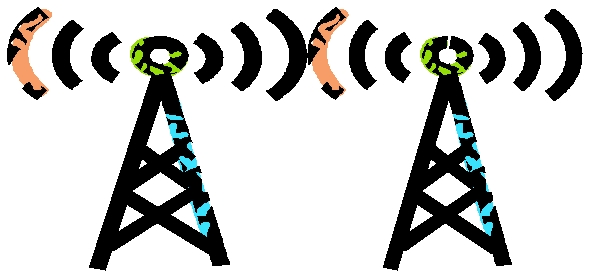 Dung sai tìm kiếm 1mĐơn vị đoSố lỗiTên phép đo chất lượngXác định số lỗi tự chồng đè của cungTên phép đo chất lượng cơ bảnĐếm lỗiĐịnh nghĩaTổng số đối tượng tự chồng đè không hợp lệ trong phạm vi dữ liệuKiểu dữ liệuSố nguyênVí dụ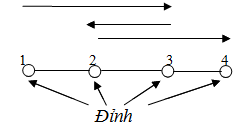 Đơn vị đoSố lỗiTên phép đo chất lượngXác định các cung tự chồng đèTên phép đo chất lượng cơ bảnXác định lỗiĐịnh nghĩaXác định có hay không cung tự chồng đèKiểu dữ liệuSố nguyênVí dụTên phép đo chất lượngXác định lỗi tự cắt của cungTên phép đo chất lượng cơ bảnĐếm lỗiĐịnh nghĩaXác định tổng số đối tượng tự cắt nhau không hợp lệ trong phạm vi dữ liệuKiểu dữ liệuSố nguyênVí dụTên phép đoXác định số lỗi tự cắt của cungTên phép đo chất lượng cơ bảnĐếm lỗiĐịnh nghĩaXác định tổng số đối tượng tự cắt nhau không hợp lệ trong phạm vi dữ liệuKiểu dữ liệuSố nguyênVí dụTên phép đoXác định số lỗi đỉnh treo của cungTên phép đo chất lượng cơ bảnĐếm lỗiĐịnh nghĩaXác định tổng số đối tượng có đỉnh đầu, cuối là đỉnh treoKiểu dữ liệuSố nguyênVí dụ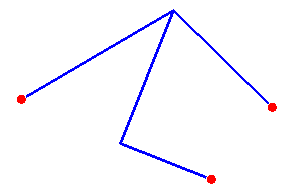 Tên phép đoXác định cung có đỉnh treoTên phép đo chất lượng cơ bảnXác định lỗiĐịnh nghĩaXác định có hay không cung có đỉnh treoKiểu dữ liệuBooleanVí dụTên phép đoXác định tỷ lệ lỗi vùng nhỏTên phép đo chất lượng cơ bảnXác định tỷ lệ lỗiĐịnh nghĩaXác định tổng số lỗi vùng nhỏ trên tổng sốvùng trong phạm vi dữ liệu kiểm tra.Kiểu dữ liệuTỷ lệTham sốVùng nhỏ được xác định theo tiêu chí diện tíchTên phép đoXác định lỗi vùng nhỏTên phép đo chất lượng cơ bảnXác định lỗiĐịnh nghĩaXác định có hay không có lỗi vùng nhỏ trong phạm vi dữ liệu kiểm traKiểu dữ liệuSố nguyênTham sốVùng nhỏ được xác định theo tiêu chí diện tíchVí dụLà lỗi vùng nhỏ nếu có diện tích <500 m2Tên phép đoXác định số bề mặt chồng xếp không hợp lệTên phép đo chất lượng cơ bảnĐếm lỗiĐịnh nghĩaTổng số bề mặt chồng xếp không gian sai trong phạm vi dữ liệu kiểm traKiểu dữ liệuSố nguyênVí dụ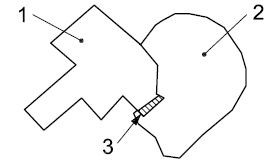 Tên phép đoXác định lỗi chồng xếp bề mặtTên phép đo chất lượng cơ bảnXác định lỗiĐịnh nghĩaXác định có hay không có sự chồng xếp giữa các bề mặtKiểu dữ liệuBooleanVí dụTên phép đoXác định số khoảng hở giữa các bề mặtTên phép đo chất lượng cơ bảnĐếm lỗiĐịnh nghĩaLà tổng số bề mặt khuyết giữa các bề mặt trong phạm vi dữ liệu kiểm traKiểu dữ liệuSố nguyênVí dụ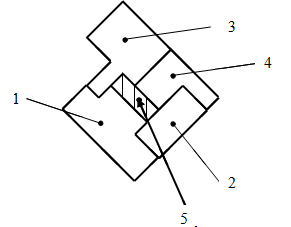 5 là khoảng hở giữa các bề mặtTên phép đoXác định khoảng hở giữa các bề mặtTên phép đo chất lượng cơ bảnXác định lỗiĐịnh nghĩaXác định có hay không có khoảng hở giữa các bề mặtKiểu dữ liệuBooleanVí dụ5 là khoảng hở giữa các bề mặtTên phép đoXác định số lỗi bề mặt tự giao không hợp lệTên phép đo chất lượng cơ bảnĐếm lỗiĐịnh nghĩaTổng số đối tượng tự giao không hợp lệ trong phạm vi dữ liệu kiểm traKiểu dữ liệuSố nguyênVí dụ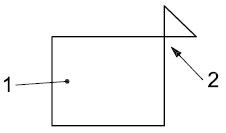 1 - Nhà2 - Tự giao không hợp lệĐơn vị đoSố lỗiTên phép đoXác định bề mặt tự giaoTên phép đo chất lượng cơ bảnXác định lỗiĐịnh nghĩaXác định có hay không có các bề mặt tự giao không hợp lệKiểu dữ liệuSố nguyênVí dụ1 - Nhà 2 - Tự giao không hợp lệTên phép đoĐiểm không nằm tại vị trí đầu, cuối cungTên phép đo chất lượng cơ bảnXác định lỗiĐịnh nghĩaXác định xem có hay không đối tượng điểmKiểu dữ liệuBoolean (Đúng, nếu có điểm nằm độc lập)Ví dụNút không nằm ở đầu, cuối Tim đườngTên phép đoXác định đầu, cuối cung không trùng với vị trí của điểmTên phép đo chất lượng cơ bảnXác định lỗiĐịnh nghĩaXác định xem có hay không đối tượng cung mà tại đầu, cuối cung không trùng với đối tượng điểmKiểu dữ liệuBooleanVí dụNút không nằm ở đầu, cuối Tim đườngTên phép đoXác định cung không trùng với cungTên phép đo chất lượng cơ bảnXác định lỗiĐịnh nghĩaXác định đối tượng dạng cung không trùng với một đối tượng dạng cung của kiểu đối tượng khácKiểu dữ liệuBooleanVí dụ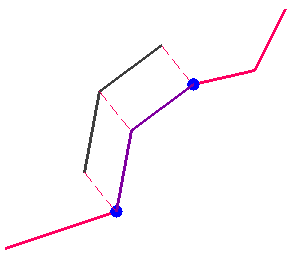 Cầu trùng với tim đườngTên phép đoXác định số lỗi chồng xếp không hợp lệ giữa cung và bề mặtTên phép đo chất lượng cơ bảnĐếm lỗiĐịnh nghĩaLà tổng số lỗi chồng xếp không hợp lệ giữa cung và bề mặtKiểu dữ liệuSố nguyênVí dụĐơn vị đoSố lỗiTên phép đoXác định số lỗi quan hệ giữa cung và biên của bề mặtTên phép đo chất lượng cơ bảnĐếm lỗiĐịnh nghĩaTổng số cung không trùng với biên của bề mặt.Kiểu dữ liệuSố nguyênVí dụ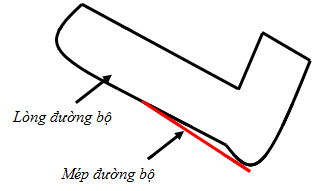 Đơn vị đoSố lỗiTên phép đoXác định số lỗi quan hệ giữa bề mặt và đường biênTên phép đo chất lượng cơ bảnĐếm lỗiĐịnh nghĩaTổng số bề mặt có biên không trùng với cungKiểu dữ liệuSố nguyênVí dụ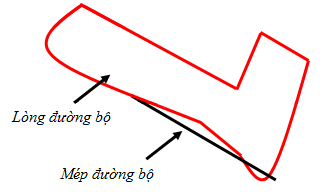 Đơn vị đoSố lỗiTên phép đoXác định sai số trung phương vị trí mặt phẳngTên phép đo chất lượng cơ bảnKhông áp dụngĐịnh nghĩaXác định sai số trung phương của tập điểm trong tập dữ liệu so với tập điểm kiểm traKiểu dữ liệuSố thựcĐơn vị đoMétTên phép đoXác định sai số trung phương độ caoTên phép đo chất lượng cơ bảnKhông áp dụngĐịnh nghĩaXác định sai số trung phương độ cao của tập
điểm kiểm tra với tập điểm tương ứng có độ
cao có độ chính xác cao hơnKiểu dữ liệuSố thựcĐơn vị đoMétTên phép đoXác định độ chính xác thời gianTên phép đo chất lượng cơ bảnXác định lỗiĐịnh nghĩaGiá trị của thuộc tính thời gian ngày thu nhận hoặc ngày cập nhật có sai khác so với thông tin ghi nhận trong siêu dữ liệuKiểu dữ liệuBoolean Tên phép đoXác định tỷ lệ thông tin phân loại saiTên phép đo chất lượng cơ bảnXác định tỷ lệ lỗiĐịnh nghĩaTổng số phần tử thông tin (đối tượng, thuộc
tính đối tượng) phân loại sai trên tổng số phần tử thông tin thuộc phạm vi dữ liệu kiểm traKiểu dữ liệuTỷ lệ Đơn vị đoPhần tử thông tinTên phép đoXác định số thông tin phân loại saiTên phép đo chất lượng cơ bảnĐếm lỗiĐịnh nghĩaXác định tổng số phần tử thông tin (đối tượng, thuộc tính đối tượng) phân loại sai so với thực tế trong phạm vi dữ liệu kiểm traKiểu dữ liệuSố nguyên Đơn vị đoPhần tử thông tinTên phép đoTính phần trăm thông tin phân loại đúng Tên phép đo chất lượng cơ bảnTính phần trăm phần tử đúngĐịnh nghĩaSố phần tử thông tin (đối tượng, thuộc tính đối tượng) phân loại đúng chia cho tổng số phần tử thông tin trong phạm vi kiểm tra dữ liệu nhân 100Kiểu dữ liệuPhần trăm Đơn vị đoPhần tử thông tinTên phép đoTính phần trăm thuộc tính nhận giá trị đúngTên phép đo chất lượng cơ bảnTính phần trăm phần tử đúngĐịnh nghĩaSố lượng phần tử dữ liệu đúng chia cho số
lượng phần tử dữ liệu trong thực thế cần thu nhận nhân với 100Kiểu dữ liệuPhần trămTên phép đoXác định độ chính xác thuộc tính định lượngTên phép đo chất lượng cơ bảnKhông áp dụngĐịnh nghĩaLà giá trị số tuyệt đối của hiệu giá trị thuộc tính trong tập dữ liệu và giá trị thuộc tính tương ứng trong tập dữ liệu kiểm traKiểu dữ liệuSố thựcĐơn vị đoTheo đợn vị đo của thuộc tínhTên phương phápTập dữ liệu kiểm traCách kiểm traPhạm vi kiểm traMô tả phương phápIMFIMFKiểm tra thủ công toàn bộ tập dữ liệu. Tập dữ liệu kiểm tra chính là tập dữ liệu hiện thờiIMSIMSKiểm tra thủ công toàn bộ tập dữ liệu. Tập dữ liệu kiểm tra chính là tập dữ liệu hiện thờiIAFIAFKiểm tra tự động bằng công cụ, phần mềm toàn bộ tập dữ liệu. Tập dữ liệu kiểm tra chính là tập dữ liệu hiện thờiIASIASKiểm tra tự động bằng công cụ phần mềm toàn bộ tập dữ liệu mẫu. Tập dữ liệu kiểm tra thuộc tập dữ liệu hiện thờiEMFEMFKiểm tra thủ công toàn bộ tập dữ liệu. Tập dữ liệu kiểm tra là độc lậpEMSEMSKiểm tra thủ công toàn bộ tập dữ liệu mẫu. Tập dữ liệu kiểm tra là độc lậpEAFEAFKiểm tra tự động bằng công cụ, phần mềm toàn bộ tập dữ liệu. Tập dữ liệu kiểm tra là độc lậpEASEASKiểm tra tự động bằng công cụ phần mềm toàn bộ tập dữ liệu mẫu. Tập dữ liệu kiểm tra là độc lậpPhép đo chất lượngChỉ tiêuPhương pháp kiểm traXác định số phần tử thông tin không tuân theo mô hình cấu trúc dữ liệu khái niệm0IAFXác định số thuộc tính của đối tượng không tuân thủ miền giá trị0IAFPhép đo chất lượngChỉ tiêuPhương pháp kiểm traTính phần trăm thông tin dư thừa (đối tượng, thuộc tính đối tượng)0EMSXác định số đối tượng trùng lặp0IAFTính phần trăm thông tin thiếu (đối tượng, thuộc tính đối tượng)0%EMSTính phần trăm thông tin phân loại đúng (đối tượng, EMS thuộc tính đối tượng)100%EMSTính phần trăm thuộc tính nhận giá trị đúng100%EMSMã lực nétĐộ đậm của nét (mm)00,0810,1020,1530,2040,2550,3060,3570,4080,4590,50100,60110,70120,80130,90141,00151,10161,20171,30181,40191,50Mã đối tượngTên đối tượngThuộc tính phân loại trình bàyGiá trị mãGiá trị nhãnMã trình bàyTrình bàyGhi chúMã của đối tượng ATên đối tượng AMã trình bày đối tượng AHình dáng mô tả kèm màu sắcMã của đối tượng BTên đối tượng BMã trình bày đối tượng BHình dáng mô tả kèm màu sắc…………Mã của đối tượng NTên đối tượng NMã trình bày đối tượng NHình dáng mô tả kèm màu sắcMã đối tượngTên đối tượngThuộc tính phân loại trình bàyGiá trị mãGiá trị nhãnMã trình bàyTrình bàyGhi chúBR0203Điểm bức xạBR0203